FH456-- How to setup WiFi ScheduleNote: This article will guide you how to setup FH456 WiFi Schedule and the steps as below.Step 1: Connect your computer to the LAN port .Power on the FH456.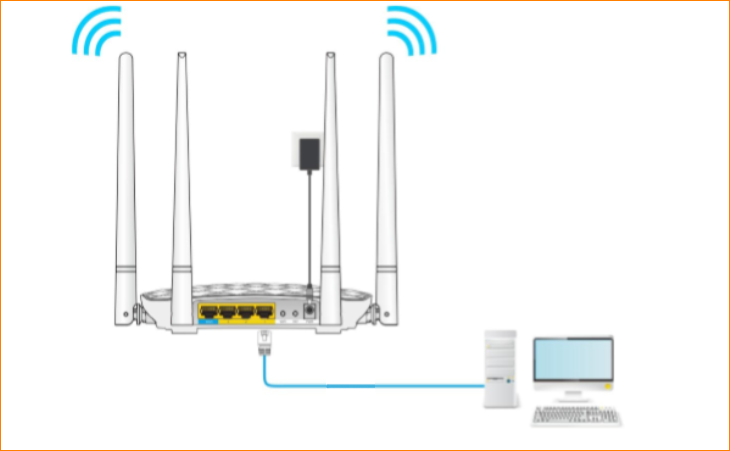 You can also use your smartphone to configure the router.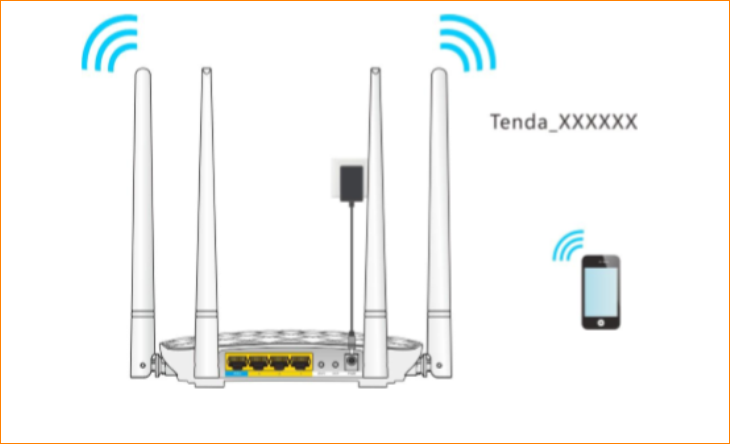 Step 2: Open a Web Browser -> Type http://tendawifi.com or 192.168.0.1 in the address bar -> Press Enter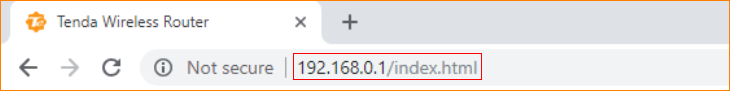 Step 3: Go to Wireless Settings-> Enable WiFi Schedule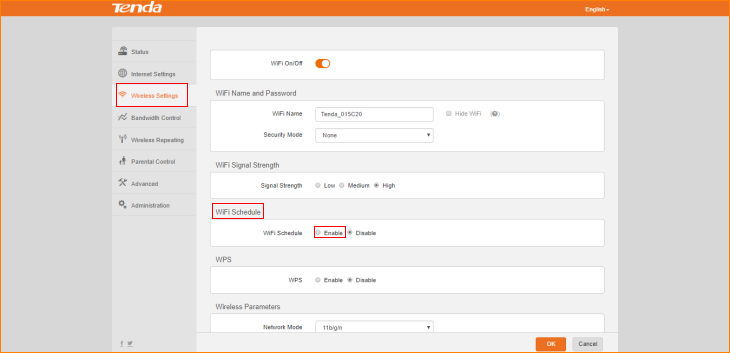 Step 4: setup the WiFi closing time, click “OK” to save the settings.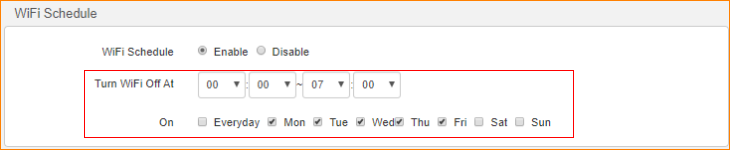 